Приложение 5Игра: “Круговые примеры”Разрезать на полоски с другой стороны написана буква, решая пример 1 мы находим 2 полоску с таким же ответом, решая пример 2 полоски находим 3 и т. д. Когда все полоски поставлены друг за другом переворачиваем и читаем слово.x ∙ 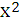 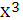 Н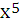 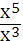 О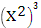 В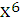  ∙ (1 + x)Е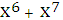 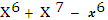 М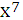 2x ∙ 3yБ6xy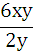 Е3x3x – 2xР3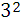 М99 ∙  ∙  ∙ 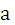 А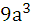 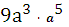 Р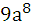 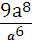 Т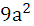 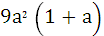 И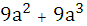 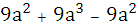 У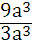 С2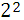 А44 ∙ с ∙ сП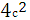  ∙ 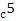 Р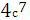 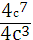 И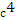 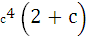 Л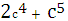 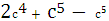 И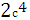 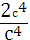 Сyy ∙ 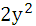 М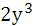 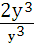 А22(y – x)Й2y – 2x2y – 2x + 2xУ2y2y - yСx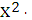 ДЕЦ ∙ (1 + x)ЕМ2x ∙ 3yБ6xyЕ3x3x – 2xР33²О99 ∙  ∙ КТОБЕРcс ∙ 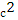 И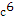 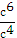 Ю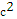 (1 – с)Н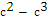 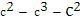 И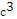 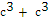 У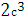 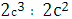 Сc ∙ С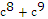 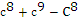 Е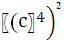 П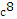 (1 + с)Т∙ 0Е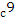 2с ∙ М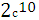 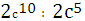 Б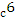 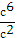 Е00 + сРc ∙ КВ2с ∙ И(1 + с)НТИ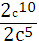 Л∙ 0И00 + сСхх  х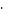 Ях²х² + 2х²Н3b3b  2хУ33b)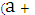 А3b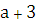 (3b)Р3b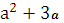 3b - 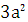 И3х²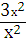 У6bх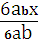 С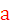 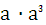 Ф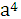 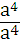 Е11 ∙ 3bБ12b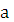 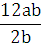 Р6b + 12b6b + 12b - 6bА3b3b(2+4)Р6(6)²И36²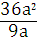 У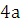 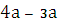 ССЕ11 ∙ 3bКС6b + 12b6b + 12b - 6bТ36²И6(6)²Л12bИ3b3b(2+4)С